 19.02.2020                                   с. Рязановка                                           № 07-пО признании многодетной семьи  Клютовой Дины Спановны нуждающейся в улучшении жилищных условийНа основании решения жилищной комиссии муниципального образования Рязановский сельсовет №  01 от 19.02.2020 «О признании многодетной семьи нуждающейся в улучшении жилищных условий», руководствуясь постановлением Правительства РФ № 979 от 27.12.2007 года, ст. 5 Закона Оренбургской области от 23.11.2005 года № 2733/489-III-ОЗ «О порядке ведения органами местного самоуправления учета граждан в качестве нуждающихся в жилых помещениях, предоставляемых по договорам социального найма», в соответствии со ст. 5 Устава муниципального образования Рязановский сельсовет, администрация Рязановского сельсовета постановляет:Признать многодетную семью Клютовой Дины Спановны нуждающейся в улучшении жилищных условий.Состав семьи  4 человека:мать- Клютова Дина Спановна 14.08.1989 г.р.;сын-  Ганиев Айнур Вакилевич 27.07.2013 г.р.;сын-  Ганиев Амир Вакилевич 25.04.2015 г.р;сын –Ганиев Амин Вакилевич 28.07.2019 г.р.Секретарю жилищной комиссии на основании заявления  Клютовой Д.С. произвести регистрацию.Настоящее постановление вступает в силу после подписания.Глава муниципального образования                                     А.В. Брусилов Разослано: в дело, прокурору района, Клютовой Д.С.	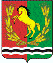 АДМИНИСТРАЦИЯМУНИЦИПАЛЬНОГО ОБРАЗОВАНИЯ РЯЗАНОВСКИЙ СЕЛЬСОВЕТ АСЕКЕВСКОГО РАЙОНА ОРЕНБУРГСКОЙ ОБЛАСТИП О С Т А Н О В Л Е Н И Е